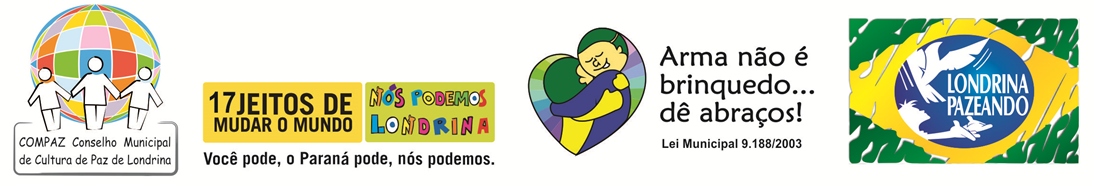 FICHA DE INSCRIÇÃOCOLETÂNEA 2019 LONDRINA PAZEANDONossa Proposta para Pazearmos na Comunidade Escolar
Práticas e Justiça Restaurativa e Paz - ODS 16”.Escola:____________________________________________________________________Endereço:_____________________________________________________________Bairro _______________________________   CEP _______________________________Telefone:________________________ WhatsApp _______________________________Nome do Diretor(a) _________________________________________________________
E-Mail da Escola ___________________________________________________________Professor coordenador dos trabalhosNome____________________________________________Fone WhatsApp___________________________    E-Mail ___________________________Membros da comissão julgadora1- Nome: ___________________________________disciplina que leciona:_______________
Fone WhatsApp___________________________    E-Mail ____________________________2-Nome:_________________________________ disciplina que leciona:_________________Fone WhatsApp___________________________    E-Mail ____________________________3-Nome:________________________________disciplina que leciona:___________________                                                    Fone WhatsApp___________________________    E-Mail ____________________________1-Desenho- Equipe de quatro alunosNome do aluno 1º aluno:_________________________________________________Idade:_____________________Série:____________________________________Nome do aluno 2º aluno:_________________________________________________Idade:_____________________Série:____________________________________Nome do aluno 3º aluno:_________________________________________________Idade:_____________________Série:____________________________________Nome do aluno 4º aluno:_________________________________________________Idade:_____________________Série:____________________________________Professor orientador da equipeNome _____________________________________________________________e-mail _________________________________Fone WhatsApp:__________________2-Texto - Equipe de quatro alunosNome do aluno 1º aluno:_________________________________________________Idade:_____________________Série:____________________________________Nome do aluno 2º aluno:_________________________________________________Idade:_____________________Série:____________________________________Nome do aluno 3º aluno:_________________________________________________Idade:_____________________Série:____________________________________Nome do aluno 4º aluno:_________________________________________________Idade:_____________________Série:____________________________________Professor orientador da equipe:____________________________________________e-mail _________________________________Fone WhatsApp:__________________3-Texto de ProfessorNome do Professor:_______________________________________________________
Disciplina que leciona:______________________________________________________E-Mail _________________________________Fone WhatsApp:____________________4-Texto de Pai (ou responsável)Nome:_____________________________________________________________Nível de escolaridade:__________________________________________________
E-Mail ___________________________Fone WhatsApp :_____________________5-Texto de relato de experiênciaNome do professor relator:_____________________________________________Nível de escolaridade:__________________________________________________
E-Mail ___________________________Fone WhatsApp :_____________________ROTEIRO PARA O RELATO DA EXPERIÊNCIACOLETÂNEA 2019 LONDRINA PAZEANDO
A comissão organizadora selecionará os 10 melhores relatos que serão publicados na versão impressa do livro de 2019. Cada relato deverá conter 20 linhas (no máximo) e ou, 3.800 caracteres  (no máximo) e 1.500 (no mínimo) descrevendo como o trabalho foi realizado. Para tanto, segue abaixo algumas perguntas que auxiliam/orientam descrever o relato. Não precisa respondê-las. Somente as utilize para relatar o desenvolvimento do trabalho realizado na escola.Como os alunos, pais e professores foram convidados para participarem das produções?Como trabalhou o tema para desenvolverem o texto e o desenho (aula, oficina, orientando pesquisa bibliográfica, reunião de pais, reunião de professores etc.)? Como foi a participação e o envolvimento dos alunos, pais e professores?Como foi realizada a seleção dos trabalhos? Que critérios utilizou para a seleção dos trabalhos? Quais os resultados imediatos e a longo prazo desta ação?Já participou desta atividade em outros anos? O que você acha deste projeto? Tem contribuído? Você já participou da entrega do livro na Prefeitura? Foi só o autor ou toda a turma? O que você achou? O que poderia melhorar neste evento? Você participou da Noite de Autógrafos no Shopping Catuai? Foi só o autor ou toda a turma? O que achou? O que poderia melhorar neste evento? Qual sua sugestão para o aprimoramento geral do projeto?Outros comentários:  